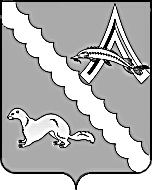 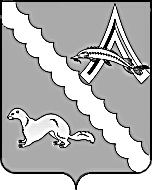 АДМИНИСТРАЦИЯ  АЛЕКСАНДРОВСКОГО РАЙОНАТОМСКОЙ ОБЛАСТИПОСТАНОВЛЕНИЕВ соответствии с  Федеральным законом  от 12.02.1998 г. №28-ФЗ «О гражданской обороне»; Постановлением Правительства Российской Федерации от 26.11.2007 г.№ 804 «Об утверждении Положения о гражданской обороне»,ПОСТАНОВЛЯЮ:1.Утвердить План основных мероприятий МО «Александровский район» в области гражданской обороны, предупреждения и ликвидации чрезвычайных  ситуаций, обеспечения пожарной безопасности и безопасности людей на водных объектах на 2021 год.   2.Разместить настоящее постановление на официальном сайте органов местного самоуправления Александровского района Томской области (http://www.alsadm.ru/)3.Настоящее постановление вступает в силу с даты его подписания.4. Контроль за исполнением настоящего постановления оставляю за собой.Рассылка: ГО и ЧС-2экзП Л А Носновных мероприятий муниципального образования "Александровский район"в области гражданской обороны, предупреждения и ликвидации чрезвычайных ситуаций, обеспечения пожарной безопасности и безопасности людей на водных объектах на 2021 годМО «Александровский район»Глава Александровского района – председатель районной межведомственной комиссии по предупреждению и ликвидации чрезвычайных ситуаций и обеспечению пожарной безопасности муниципального образования "Александровский район"	                                                           ______________ В.П.МумберГлавный  специалист по ГО ЧС Администрации Александровского района                                                            _______________В.Б.Федонина30.12.2020№ 1314с. Александровскоес. АлександровскоеОб утверждении Плана основных мероприятий МО «Александровский район» в области гражданской обороны, предупреждения  и ликвидации чрезвычайных  ситуаций, обеспечения пожарной безопасности и безопасности людей на водных объектах на 2021 годГлава Александровского районаМихайлова У.П.2-55-65                                                   В.П. Мумбер        СОГЛАСОВАН         Начальник Главного управления          МЧС России по Томской области         генерал-майор внутренней службы         _________________О.Ю. Еременко          «_____» ________________ 2020 г.             УТВЕРЖДЕН                   Постановлением Администрации Александровского района от 30.12.2020, №1314№п/пНаименование мероприятийСрокисполненияИсполнители, соисполнителиКомандировочные расходы (тыс. руб.)ПримечаниеМероприятия Комплексного плана основных мероприятий МЧС России на 2021 год, в части касающейся Томской областиМероприятия Комплексного плана основных мероприятий МЧС России на 2021 год, в части касающейся Томской областиМероприятия Комплексного плана основных мероприятий МЧС России на 2021 год, в части касающейся Томской областиМероприятия Комплексного плана основных мероприятий МЧС России на 2021 год, в части касающейся Томской областиМероприятия Комплексного плана основных мероприятий МЧС России на 2021 год, в части касающейся Томской областиМероприятия Комплексного плана основных мероприятий МЧС России на 2021 год, в части касающейся Томской областиРаздел 1. Основные мероприятия в области гражданской обороны, предупреждения и ликвидации чрезвычайных ситуаций,обеспечения пожарной безопасности и безопасности людей на водных объектах в Российской Федерации на 2021год, проводимыеМЧС России совместно с заинтересованными федеральными органами исполнительной власти, органами исполнительной властисубъектов и организациями Российской Федерации, в части касающейся муниципального образования «Александровский район»Раздел 1. Основные мероприятия в области гражданской обороны, предупреждения и ликвидации чрезвычайных ситуаций,обеспечения пожарной безопасности и безопасности людей на водных объектах в Российской Федерации на 2021год, проводимыеМЧС России совместно с заинтересованными федеральными органами исполнительной власти, органами исполнительной властисубъектов и организациями Российской Федерации, в части касающейся муниципального образования «Александровский район»Раздел 1. Основные мероприятия в области гражданской обороны, предупреждения и ликвидации чрезвычайных ситуаций,обеспечения пожарной безопасности и безопасности людей на водных объектах в Российской Федерации на 2021год, проводимыеМЧС России совместно с заинтересованными федеральными органами исполнительной власти, органами исполнительной властисубъектов и организациями Российской Федерации, в части касающейся муниципального образования «Александровский район»Раздел 1. Основные мероприятия в области гражданской обороны, предупреждения и ликвидации чрезвычайных ситуаций,обеспечения пожарной безопасности и безопасности людей на водных объектах в Российской Федерации на 2021год, проводимыеМЧС России совместно с заинтересованными федеральными органами исполнительной власти, органами исполнительной властисубъектов и организациями Российской Федерации, в части касающейся муниципального образования «Александровский район»Раздел 1. Основные мероприятия в области гражданской обороны, предупреждения и ликвидации чрезвычайных ситуаций,обеспечения пожарной безопасности и безопасности людей на водных объектах в Российской Федерации на 2021год, проводимыеМЧС России совместно с заинтересованными федеральными органами исполнительной власти, органами исполнительной властисубъектов и организациями Российской Федерации, в части касающейся муниципального образования «Александровский район»Раздел 1. Основные мероприятия в области гражданской обороны, предупреждения и ликвидации чрезвычайных ситуаций,обеспечения пожарной безопасности и безопасности людей на водных объектах в Российской Федерации на 2021год, проводимыеМЧС России совместно с заинтересованными федеральными органами исполнительной власти, органами исполнительной властисубъектов и организациями Российской Федерации, в части касающейся муниципального образования «Александровский район»1.Участие в месячнике гражданской обороныоктябрь-ноябрьДГО, специалист ГО и ЧСдиректора департаментов и начальники управлений, ТО МЧС России, ГУ МЧС России ТО   УГЗ СРЦ, -Раздел 2. Основные мероприятия МЧС России в области гражданской обороны, предупреждения и ликвидации чрезвычайныхситуаций, обеспечения пожарной безопасности и безопасности людей на водных объектах,в части касающейся муниципального образования «Александровский район»Раздел 2. Основные мероприятия МЧС России в области гражданской обороны, предупреждения и ликвидации чрезвычайныхситуаций, обеспечения пожарной безопасности и безопасности людей на водных объектах,в части касающейся муниципального образования «Александровский район»Раздел 2. Основные мероприятия МЧС России в области гражданской обороны, предупреждения и ликвидации чрезвычайныхситуаций, обеспечения пожарной безопасности и безопасности людей на водных объектах,в части касающейся муниципального образования «Александровский район»Раздел 2. Основные мероприятия МЧС России в области гражданской обороны, предупреждения и ликвидации чрезвычайныхситуаций, обеспечения пожарной безопасности и безопасности людей на водных объектах,в части касающейся муниципального образования «Александровский район»Раздел 2. Основные мероприятия МЧС России в области гражданской обороны, предупреждения и ликвидации чрезвычайныхситуаций, обеспечения пожарной безопасности и безопасности людей на водных объектах,в части касающейся муниципального образования «Александровский район»Раздел 2. Основные мероприятия МЧС России в области гражданской обороны, предупреждения и ликвидации чрезвычайныхситуаций, обеспечения пожарной безопасности и безопасности людей на водных объектах,в части касающейся муниципального образования «Александровский район»1. Мероприятия по реагированию на возможные чрезвычайные ситуации, проведение пиротехнических работ,обеспечение пожарной безопасности и безопасности людей на водных объектах1. Мероприятия по реагированию на возможные чрезвычайные ситуации, проведение пиротехнических работ,обеспечение пожарной безопасности и безопасности людей на водных объектах1. Мероприятия по реагированию на возможные чрезвычайные ситуации, проведение пиротехнических работ,обеспечение пожарной безопасности и безопасности людей на водных объектах1. Мероприятия по реагированию на возможные чрезвычайные ситуации, проведение пиротехнических работ,обеспечение пожарной безопасности и безопасности людей на водных объектах1. Мероприятия по реагированию на возможные чрезвычайные ситуации, проведение пиротехнических работ,обеспечение пожарной безопасности и безопасности людей на водных объектах1. Мероприятия по реагированию на возможные чрезвычайные ситуации, проведение пиротехнических работ,обеспечение пожарной безопасности и безопасности людей на водных объектах1.Участие в месячниках безопасности на водных объектахпо отдельному плануУБВО, специалист ГО ЧСУГЗ СРЦ, ОБВО ГУ МЧС России по ТО, -2.Участие в оперативном реагировании на чрезвычайные ситуации, крупные пожары и террористические акты. Работа оперативных групп МЧС России в районах ЧС в течение годапо решению руководства Министерства-2. Тренировки и учения2. Тренировки и учения2. Тренировки и учения2. Тренировки и учения2. Тренировки и учения2. Тренировки и учения1.Участие в комплексных тренировках с органами управления и силами РСЧС по ликвидации чрезвычайных ситуаций природного и техногенного характераежемесячноДГЗ,НЦУКС,ТО МЧС России, УГЗ СРЦ, ГУ МЧС России по ТО, специалист ГО и ЧС района-2.Участие в комплексных тренировках с рабочей группой Правительственной комиссии по предупреждению и ликвидации чрезвычайных ситуаций и обеспечению пожарной безопасности, органами управления и силами РСЧС по ликвидации чрезвычайных ситуаций природного и техногенного характераежеквартальноДГЗ,директора департаментов и   начальники управлений,организации и учреждения МЧС России центрального подчинения,ГУ МЧС России по ТО,рабочая группа Правительственной        Комиссии, УГЗ СРЦ, специалист ГО и ЧС района-3.Участие в командно-штабном учении по ликвидации природных и техногенных чрезвычайных ситуаций межрегионального и федерального характераII кварталДГЗ, директора департаментов и начальники управлений,организации и учреждения МЧС России центрального подчинения,ГУ МЧС России по ТО,СВФ, АСФ МЧС России, рабочая группа Правительственной комиссии, органы управления и силы РСЧС специалист ГО и ЧС района-4.Участие в штабной тренировке по ГОоктябрьУГО, директора департаментов и   начальники управлений, НЦУКС, ВНИИ ГОЧС, ЦСИ, АГЗ, АГПС, ГУ МЧС России по ТО, специалист ГО и ЧС района-Раздел 3. Основные мероприятия по подготовке, проведению и участию в конкурсной, выставочной, общественно-культурной и спортивно-массовой деятельностиРаздел 3. Основные мероприятия по подготовке, проведению и участию в конкурсной, выставочной, общественно-культурной и спортивно-массовой деятельностиРаздел 3. Основные мероприятия по подготовке, проведению и участию в конкурсной, выставочной, общественно-культурной и спортивно-массовой деятельностиРаздел 3. Основные мероприятия по подготовке, проведению и участию в конкурсной, выставочной, общественно-культурной и спортивно-массовой деятельностиРаздел 3. Основные мероприятия по подготовке, проведению и участию в конкурсной, выставочной, общественно-культурной и спортивно-массовой деятельностиРаздел 3. Основные мероприятия по подготовке, проведению и участию в конкурсной, выставочной, общественно-культурной и спортивно-массовой деятельности1. Работа с подрастающим поколением и молодежью по безопасности жизнедеятельности1. Работа с подрастающим поколением и молодежью по безопасности жизнедеятельности1. Работа с подрастающим поколением и молодежью по безопасности жизнедеятельности1. Работа с подрастающим поколением и молодежью по безопасности жизнедеятельности1. Работа с подрастающим поколением и молодежью по безопасности жизнедеятельности1. Работа с подрастающим поколением и молодежью по безопасности жизнедеятельности1.Участие во Всероссийских открытых уроках по основам безопасности жизнедеятельностиапрель,сентябрь,октябрьДГО,РОССОЮЗСПАС(по согласованию),УГЗ СРЦ, УГЗ ГУ МЧС России по ТО, специалист ГО и ЧС района-II. Мероприятия, проводимые региональным центром, в части касающейся муниципального образования «Александровский район» Томской областиII. Мероприятия, проводимые региональным центром, в части касающейся муниципального образования «Александровский район» Томской областиII. Мероприятия, проводимые региональным центром, в части касающейся муниципального образования «Александровский район» Томской областиII. Мероприятия, проводимые региональным центром, в части касающейся муниципального образования «Александровский район» Томской областиII. Мероприятия, проводимые региональным центром, в части касающейся муниципального образования «Александровский район» Томской областиII. Мероприятия, проводимые региональным центром, в части касающейся муниципального образования «Александровский район» Томской области2. Мероприятия по реагированию на возможные чрезвычайные ситуации, проведение пиротехнических работ, обеспечение пожарной безопасности и безопасности людей на водных объектах2. Мероприятия по реагированию на возможные чрезвычайные ситуации, проведение пиротехнических работ, обеспечение пожарной безопасности и безопасности людей на водных объектах2. Мероприятия по реагированию на возможные чрезвычайные ситуации, проведение пиротехнических работ, обеспечение пожарной безопасности и безопасности людей на водных объектах2. Мероприятия по реагированию на возможные чрезвычайные ситуации, проведение пиротехнических работ, обеспечение пожарной безопасности и безопасности людей на водных объектах2. Мероприятия по реагированию на возможные чрезвычайные ситуации, проведение пиротехнических работ, обеспечение пожарной безопасности и безопасности людей на водных объектах2. Мероприятия по реагированию на возможные чрезвычайные ситуации, проведение пиротехнических работ, обеспечение пожарной безопасности и безопасности людей на водных объектах1.Участие в организации   дежурства    вертолета     Ми-8   с целью оперативного реагирования на чрезвычайные ситуации природного характера в ГУ МЧС России по Томской областиапрель-майЗаместитель начальника РЦ (по авиации), отдел авиации (и АСТ), КАСЦ, НУГЗ ГУ МЧС России по ТО, гл. специалист ГО и ЧС района-2.Участие в месячнике безопасности жизнедеятельностисентябрьУГЗ, УПСФ, ГУ МЧС России ТО, гл. специалист ГО и ЧС района-3Участие в проведении Всероссийской акции «Чистый берег»II и IV кварталЗНРЦ, УГЗ, ГУ МЧС России по ТО, специалист ГО и ЧС района4.Оперативное реагирование на ЧС природного и техногенного характераВ течение годаНачальник УГЗ, НУГЗ ГУ МЧС России по ТО, специалист ГО и ЧС района-2. Тренировки и учения2. Тренировки и учения2. Тренировки и учения2. Тренировки и учения2. Тренировки и учения2. Тренировки и учения1.Участие в штабной тренировке по теме: «Организация управления территориальными органами МЧС России, спасательными воинскими и поисково-спасательными формированиями МЧС России СФО при угрозе и возникновении ЧС, вызванных весенним паводком»18 февраляЗаместитель начальника РЦ по АТД и ОП, начальник УГЗ, начальники структурных подразделений РЦ, КЧС и ПБ ТО, ГУ МЧС России по ТО, специалист по делам ГО и ЧС района-2.Участие в командно-штабном учении с главными управлениями МЧС России по субъектам РФ СФО, спасательными воинскими и поисково-спасательными формированиями, СПСА, с привлечением органов управления и сил Ф и ТП РСЧС субъектов РФ СФО по теме: «Координация действий органов управления и сил Ф и ТП РСЧС субъектов РФ СФО при угрозе и возникновении ЧС, обусловленных природными пожарами»12-13 мартаЗНРЦ, УГЗ, начальники структурных подразделений РЦ, ЦУКС СРЦ, ГУ МЧС России по ТО, ССЦ, КАСЦ, СРПСО, БПСО, СПСА, специалист ГО и ЧС района-III. Мероприятия, проводимые администрацией Томской областиIII. Мероприятия, проводимые администрацией Томской областиIII. Мероприятия, проводимые администрацией Томской областиIII. Мероприятия, проводимые администрацией Томской областиIII. Мероприятия, проводимые администрацией Томской областиIII. Мероприятия, проводимые администрацией Томской области1. Основные мероприятия в области гражданской обороны, предупреждения и ликвидации чрезвычайных ситуаций, обеспечения пожарной безопасности и безопасности людей на водных объектах1. Основные мероприятия в области гражданской обороны, предупреждения и ликвидации чрезвычайных ситуаций, обеспечения пожарной безопасности и безопасности людей на водных объектах1. Основные мероприятия в области гражданской обороны, предупреждения и ликвидации чрезвычайных ситуаций, обеспечения пожарной безопасности и безопасности людей на водных объектах1. Основные мероприятия в области гражданской обороны, предупреждения и ликвидации чрезвычайных ситуаций, обеспечения пожарной безопасности и безопасности людей на водных объектах1. Основные мероприятия в области гражданской обороны, предупреждения и ликвидации чрезвычайных ситуаций, обеспечения пожарной безопасности и безопасности людей на водных объектах1. Основные мероприятия в области гражданской обороны, предупреждения и ликвидации чрезвычайных ситуаций, обеспечения пожарной безопасности и безопасности людей на водных объектах1.Рассмотрение на районных КЧС и утверждение графиков мероприятий по улучшению противопожарного водоснабжения в районах областипо отдельному плануПредседатели КЧС и ПБ муниципальных образований ТО, специалист ГО и ЧС района-2.Профилактическая работа по предупреждению чрезвычайных ситуаций на водных объектах среди населенияапрель-майКомитет по вопросам ГОЧС Администрации ТО, ГУ МЧС России по ТО, специалист ГО и ЧС района-3.Участие в мероприятиях по пропуску весеннего половодьяпо отдельному плануКомитет по вопросам ГОЧС Администрации ТО, ГУ МЧС России по ТО, специалист ГО и ЧС района-2. Мероприятия по подготовке органов управления,  сил и средств ГО и РСЧС,  должностных лиц, специалистов и населения:б) подготовка должностных лиц, специалистов и населения2. Мероприятия по подготовке органов управления,  сил и средств ГО и РСЧС,  должностных лиц, специалистов и населения:б) подготовка должностных лиц, специалистов и населения2. Мероприятия по подготовке органов управления,  сил и средств ГО и РСЧС,  должностных лиц, специалистов и населения:б) подготовка должностных лиц, специалистов и населения2. Мероприятия по подготовке органов управления,  сил и средств ГО и РСЧС,  должностных лиц, специалистов и населения:б) подготовка должностных лиц, специалистов и населения2. Мероприятия по подготовке органов управления,  сил и средств ГО и РСЧС,  должностных лиц, специалистов и населения:б) подготовка должностных лиц, специалистов и населения2. Мероприятия по подготовке органов управления,  сил и средств ГО и РСЧС,  должностных лиц, специалистов и населения:б) подготовка должностных лиц, специалистов и населения1.Участие в сборе руководителей органов местного самоуправления Томской области по теме: «Обеспечение безопасности жизнедеятельности населения, обмен передовым опытом».по отдельному плануПредседатель комитета по вопросам ГОЧС Администрации ТО, НООП и АОО ГУ МЧС России по ТО, специалист по делам ГО и ЧС района-3.Участие в учебно-методическом сборе со специалистами ГОЧС администраций МО, ЗАТО и начальниками штабов служб Томской области по профессиональной подготовке.18-19 июняДиректор ОГБОУ ДПО «УМЦ по ГОЧС ТО», специалист ГО и ЧС района-4.Участие в учебно-методическом сборе руководящего состава ГОЧС Томской области по подведению итогов деятельности территориальной подсистемы и выполнению мероприятий гражданской обороны за 1 полугодие 2020 года и постановке задач на 2 полугодие 2020 года18-19 июняГубернатор Томской области, начальник ГУ МЧС России по Томской области , Глава, председатель КЧС  специалист ГО и ЧС района6.Участие в учебно-методическом сборе со специалистами ГОЧС АМО, ЗАТО по теме: «Организация планирования основных мероприятий по вопросам ГО, предупреждения и ликвидации ЧС на 2021 г»10-11 декабряЗаместитель НГУ (по АУ) ГУ МЧС России по ТО специалист ГО и ЧС района-7.Участие в учебно-методическом сборе руководящего состава ГОЧС Томской области по подведению итогов деятельности территориальной подсистемы и выполнению мероприятий гражданской обороны в 2020 году и постановке задач на 2021 год.10-11 декабряГубернатор ТО, начальник ГУ МЧС России по ТО, Глава, председатель КЧС специалист ГО и ЧС района-в) выставочная деятельность, общественные, культурно-массовые, спортивные и другие мероприятияв) выставочная деятельность, общественные, культурно-массовые, спортивные и другие мероприятияв) выставочная деятельность, общественные, культурно-массовые, спортивные и другие мероприятияв) выставочная деятельность, общественные, культурно-массовые, спортивные и другие мероприятияв) выставочная деятельность, общественные, культурно-массовые, спортивные и другие мероприятияв) выставочная деятельность, общественные, культурно-массовые, спортивные и другие мероприятия5.Участие в проведении «Дня защиты детей», освещение основных направлений деятельности МЧС России, показ достижений и повседневной работы спасателей.1 июняКомитет по вопросам ГОЧС Администрации Томской области, ГУ МЧС России по Томской области, Управление образования АЧР, специалист ГО и ЧС района -7.Участие в проведении дня безопасности в детских оздоровительных лагерях.июнь-августДепартамент общего образования ТО, НУ НД, НУОПиПАСР, НГ ФБЖН, ПРС ГУ МЧС России по ТО, специалист по делам ГО и ЧС района-8.Участие в проведении месячника безопасности детей:- лекции в школах;- показательные выступления;- отработка планов эвакуации;- детский районный праздник.сентябрьДепартамент общего образования ТО, УНД, НУОПиПАСР, НГ ФКБЖН, ПРС ГУ МЧС России по Томской области Управление образования АЧР, специалист ГО и ЧС района-11.Участие в областном конкурсе «Лучший учитель ОБЖ»октябрьДепартамент общего образования Томской области, директор ОГБОУ ДПО «УМЦ по ГОЧС Томской области», НГ ФКБЖН, ПРС ГУ МЧС России по Томской области Управление образования АЧР, специалист ГО и ЧС района-13.Участие в смотре-конкурсе на лучшую УМБ ГОЧС курсы ГО, УКП октябрьЗНГУ МЧС России по Томской области (ПО ЗМПЧС) - НУГЗ, ФКБЖН ПРС ГУМЧС России по Томской области, специалист ГО и ЧС района-IV. Мероприятия, проводимые под руководством начальника ГУ МЧС России по Томской областиIV. Мероприятия, проводимые под руководством начальника ГУ МЧС России по Томской областиIV. Мероприятия, проводимые под руководством начальника ГУ МЧС России по Томской областиIV. Мероприятия, проводимые под руководством начальника ГУ МЧС России по Томской областиIV. Мероприятия, проводимые под руководством начальника ГУ МЧС России по Томской областиIV. Мероприятия, проводимые под руководством начальника ГУ МЧС России по Томской области2. Мероприятия по реагированию на возможные чрезвычайные ситуации, проведение пиротехнических работ, обеспечение пожарной безопасности и безопасности людей на водных объектах2. Мероприятия по реагированию на возможные чрезвычайные ситуации, проведение пиротехнических работ, обеспечение пожарной безопасности и безопасности людей на водных объектах2. Мероприятия по реагированию на возможные чрезвычайные ситуации, проведение пиротехнических работ, обеспечение пожарной безопасности и безопасности людей на водных объектах2. Мероприятия по реагированию на возможные чрезвычайные ситуации, проведение пиротехнических работ, обеспечение пожарной безопасности и безопасности людей на водных объектах2. Мероприятия по реагированию на возможные чрезвычайные ситуации, проведение пиротехнических работ, обеспечение пожарной безопасности и безопасности людей на водных объектах2. Мероприятия по реагированию на возможные чрезвычайные ситуации, проведение пиротехнических работ, обеспечение пожарной безопасности и безопасности людей на водных объектах1.Выступление в СМИ с целью разъяснения правил поведения на водных объектах и пользования маломерными судамиянварь - декабрьНачальник отдела ОБВО ГУ МЧС России по Томской области-3.Участие в мероприятиях по пропуску весеннего половодьяапрель-майГУ МЧС России по ТО-10. Организация проверочных мероприятий по направлениям деятельности структурных подразделений Главного управления  МЧС России по Томской области10. Организация проверочных мероприятий по направлениям деятельности структурных подразделений Главного управления  МЧС России по Томской области10. Организация проверочных мероприятий по направлениям деятельности структурных подразделений Главного управления  МЧС России по Томской области10. Организация проверочных мероприятий по направлениям деятельности структурных подразделений Главного управления  МЧС России по Томской области10. Организация проверочных мероприятий по направлениям деятельности структурных подразделений Главного управления  МЧС России по Томской области10. Организация проверочных мероприятий по направлениям деятельности структурных подразделений Главного управления  МЧС России по Томской области13.Подготовка к проверке муниципальных образований области по готовности к паводкоопасному и лесопожарному периоду 2020 годамарт-апрельЗНГУ МЧС России по Томской области (по ЗМПЧС) – НУГЗ, специалист ГО и ЧС района-12.  Конкурсы12.  Конкурсы12.  Конкурсы12.  Конкурсы12.  Конкурсы12.  Конкурсы1.Участие в смотре-конкурсе на «Лучшую ЕДДС муниципального образования».до 30 ноябряЗНГУ (по АУ), Начальник ЦУКС ГУ МЧС  России по Томской области, специалист по делам ГО и ЧС района-2.Участие в смотре-конкурсе на «Лучший паспорт территории муниципального образования»до 30 ноябряЗНГУ (по АУ), Начальник ЦУКС ГУ МЧС  России по Томской области, специалист по делам ГО и ЧС района-V. Мероприятия, проводимые под руководством Главы Администрации – председателя МКЧС и ПБ  муниципального образования «Александровский район», V. Мероприятия, проводимые под руководством Главы Администрации – председателя МКЧС и ПБ  муниципального образования «Александровский район», V. Мероприятия, проводимые под руководством Главы Администрации – председателя МКЧС и ПБ  муниципального образования «Александровский район», V. Мероприятия, проводимые под руководством Главы Администрации – председателя МКЧС и ПБ  муниципального образования «Александровский район», V. Мероприятия, проводимые под руководством Главы Администрации – председателя МКЧС и ПБ  муниципального образования «Александровский район», V. Мероприятия, проводимые под руководством Главы Администрации – председателя МКЧС и ПБ  муниципального образования «Александровский район», 1. Разработка основных планирующих и отчетных документов1. Разработка основных планирующих и отчетных документов1. Разработка основных планирующих и отчетных документов1. Разработка основных планирующих и отчетных документов1. Разработка основных планирующих и отчетных документов1. Разработка основных планирующих и отчетных документов1.Разработка плана основных мероприятий муниципального образования «Александровский район» Томской области по вопросам гражданской обороны, предупреждения и ликвидации чрезвычайных ситуаций, обеспечению пожарной безопасности и безопасности на водных объектах на 2021 год.ноябрь-декабрьспециалист ГО и ЧС -2.Разработка плана работы комиссии по предупреждению и ликвидации ЧС, обеспечению пожарной безопасности, безопасности людей на водных объектах Администрации Александровского района.декабрьспециалист ГО и ЧС -4.Разработка плана мероприятий по обеспечению пожарной безопасности населения и территорий в     лесопожарный период в 2021 году декабрьспециалист ГО и ЧС -5.Разработка плана предупредительных мероприятий по защите населения и территорий при организованном пропуске весенне-летних паводковых вод в муниципальном образовании «Александровский район» в 2021 году.ноябрь-декабрьспециалист ГО и ЧС -6.Разработка плана мероприятий по защите населения и территорий при организованном пропуске весенне-летних паводковых вод в муниципальном образовании «Александровский район» в 2021 году.январь-февральспециалист ГО и ЧС -7.Уточнение и корректировка плана гражданской обороны.до 25 декабряспециалист ГО и ЧС-8.Уточнение и корректировка плана действий по предупреждению и ликвидации ЧС природного и техногенного характерадо 01 марта специалист ГО и ЧС-9.Подготовка заявки на обучение и переподготовку руководителей ОМСУ, организаций, работникам специально уполномоченным на решение задач в области защиты населения и территорий от ЧС и ГО в ОГБОУ ДПО «УМЦ по ГО и ЧС ТО»до 1 октябряспециалист ГО и ЧС-10.Уточнение и корректировка плана прикрытия водных объектов и организации взаимодействия сил и средств, предназначенных для поиска и спасения на водных объектах Александровского района Томской областидо 01апреляспециалист ГО и ЧС, ГИМС--Сведения о спасательных службах (службах гражданской обороны).к 01 февраляспециалист ГО и ЧС -План совершенствования нормативной правовой базы по вопросам гражданской обороны в МОк 01 февраляспециалист ГО и ЧС -Состав ЭК по состоянию на 01.01.2021г. в МО.к 01 февраляспециалист ГО и ЧС -План работы ЭК на следующий год.к 01 февраляспециалист ГО и ЧС -Сведения по СЭП, ПЭП, ППЭ по состоянию на 01.01.2021 года (№ п.п., наименование организации, адрес).к 01 февраляспециалист ГО и ЧС -План график проведения обучения, тренировок с администрациями ПЭПами, СЭПами приемными эвакуационными комиссиями по Томской области.к 01 февраляспециалист ГО и ЧС -План график проведения обучения и тренировок с л/с, план график проведения обучения и тренировок с л/с ППЭ.к 01 февраляспециалист ГО и ЧС -Перечень территорий МО отнесенных к группам по гражданской обороне.к 10 февраляспециалист ГО и ЧС -Сведения по организациям, отнесенным к категориям по гражданской обороне в МО.к 10 февраляспециалист ГО и ЧС -Сведения о создании необходимых запасов оборудования для ремонта поврежденных систем ЖКХ в военное время.к 10 февраляспециалист ГО и ЧС -Сведения о создании необходимого резерва мобильных средств коммунальных служб в военное времяк 10 февраляспециалист ГО и ЧС -Сведения о создании необходимых запасов материально-технических средств на канализационно-насосных станциях в военное времяк 10 февраляспециалист ГО и ЧС -Сведения о создании необходимых запасов резервуаров и емкостей, сборно-разборных трубопроводов, мобильных резервных и автономных источников энергии коммунальных служб в военное времяк 10 февраляспециалист ГО и ЧС -Перечень объектов подлежащих обязательной охране УВД ТО.к 20 февраляспециалист ГО и ЧС, МО МВД России «Стрежевской»-Сведения о выполнении мероприятий по разработке и осуществлению мер, направленных на сохранение объектов, необходимых для устойчивого функционирования и выживания населения в военное времяк 20 февраляспециалист ГО и ЧС -Ведомость контроля по выполнению эвакомероприятий в МО.к 20 февраляспециалист ГО и ЧС -Сведения по изучению, освоению загородной зоны и получению ордеров на занятие жилой (нежилой) площади и земельных участков, копии ордеров.к 20 февраля к 20 сентябряспециалист ГО и ЧС -Сведения о накоплении и использовании резервов материальных ресурсов в целях ГО в МО.к 1 маяк 25 ноябряспециалист ГО и ЧС -Сведения о подготовке руководителей и личного состава спасательных служб и НАСФ в 2021г.к 1 октябряспециалист ГО и ЧС -Ежегодный доклад о состоянии гражданской обороны (2ДУ)к 20 декабряспециалист ГО и ЧС -Основные показатели планирования эвакуации населения с территорий, отнесенных к группам по ГО и других потенциальных зон поражения в военное время на территории МО ТО.к 10 ноябряспециалист ГО и ЧС -Основные показатели по эвакуации населения из зон возможных ЧС природного и техногенного характера на территории МО по состоянию на 1.01.2021г. (ф.1/ЭВАК ЧС).к 10 ноябряспециалист ГО и ЧС -Сведения о пунктах управления, находящихся на территории МО.к 10 ноябряспециалист ГО и ЧС -Сведения о наличии и размещении материально-технической базы ГО в МО.к 10 ноябряспециалист ГО и ЧС -Телефонный справочник по вопросам гражданской обороны по состоянию на 01.11. 2021г. в МО.к 10 ноябряСпециалист ГО и ЧС -Перечень нештатных аварийно-спасательных формирований, созданных на территории МО.к 25 ноябряспециалист ГО и ЧС -Сведение по аттестованным нештатным аварийно-спасательным формированиям в МО.к 25 ноябряспециалист ГО и ЧС -Донесение о количестве, численности и оснащенности нештатных аварийно-спасательных формирований.к 25 ноябряспециалист ГО и ЧС -Реестр организаций, создающих нештатные аварийно-спасательные формирования.к 25 ноябряспециалист ГО и ЧС -Сведения о составе сил и средств службы ГО охраны общественного порядка ТО, выделяемые для обеспечения выполнения мероприятий гражданской обороны.к 30 ноябряспециалист ГО и ЧС, ОП «Александровское»-Перечень руководителей гражданской обороны в МО (по состоянию на 01.01.2021г.).к 1 декабряспециалист ГО и ЧС -Сведения о работниках, уполномоченных на решение задач в области гражданской обороны в МО.к 1 декабряспециалист ГО и ЧС -Доклад о корректировке Плана ГО ТО.к 01 февраляспециалист ГО и ЧС -Отчеты по проведенным занятиям, тренировкам с эвакоорганами.в течении 10 суток по окончаниюспециалист ГО и ЧС -Отчет с анализом выполнения основных мероприятий (ф.5ДУ) ежеквартально до 17 мартадо 17 июнядо 17сентябрядо 17декабряспециалист ГО и ЧС -Донесение о наличии сил радиационной и химической защиты (ф.1/РХБЗ)до 15 декабряспециалист ГО и ЧС -Донесение об обеспеченности невоенизированных формирований ГО, рабочих, служащих и населения средствами радиационной и химической защиты (ф.2/РХБЗ)до 10 январяспециалист ГО и ЧС -Доклад о подготовке населения в области гражданской обороны и защиты от чрезвычайных ситуаций. (ф.1/ОБУЧ)до 30 ноябряспециалист ГО и ЧС -Отчет о выполнения Плана основных мероприятий (ф.2/ПЛАН)ежемесячноспециалист ГО и ЧС-2.Основные мероприятия в области предупреждения и ликвидации чрезвычайных ситуаций, обеспечения пожарной безопасности и безопасности людей на водных объектах2.Основные мероприятия в области предупреждения и ликвидации чрезвычайных ситуаций, обеспечения пожарной безопасности и безопасности людей на водных объектах2.Основные мероприятия в области предупреждения и ликвидации чрезвычайных ситуаций, обеспечения пожарной безопасности и безопасности людей на водных объектах2.Основные мероприятия в области предупреждения и ликвидации чрезвычайных ситуаций, обеспечения пожарной безопасности и безопасности людей на водных объектах2.Основные мероприятия в области предупреждения и ликвидации чрезвычайных ситуаций, обеспечения пожарной безопасности и безопасности людей на водных объектах2.Основные мероприятия в области предупреждения и ликвидации чрезвычайных ситуаций, обеспечения пожарной безопасности и безопасности людей на водных объектах1.Переработка в целях актуализации существующей и разработка недостающей нормативно-правовой базы муниципального образования «Александровский район» в области ГО и ЧС.в течении годапредседатель МКЧСспециалист ГО ЧС -2.Разработка и осуществление инженерно-технических мероприятий по подготовке к паводковому периодуфевральпредседатель МКЧСспециалист ГО ЧС-3.Разработка и осуществление инженерно-технических мероприятий по предупреждению, лесных пожаровмартпредседатель МКЧС, специалист ГО ЧС-4.Создание и содержание запасов материально-технических, продовольственных, медицинских и иных средств в интересах ГО, предупреждения и ликвидации ЧСв течении годапредседатель МКЧСначальники служб ГО-5.Подготовка и проведение заседаний МКЧС и ПБ Александровского районапо отдельному планупредседатель МКЧС                       специалист ГО ЧС-6.Переработка «Плана действий по предупреждению и ликвидации ЧС природного и техногенного характера муниципального образования «Александровский район»январь -майспециалист ГО ЧС-8.Публикация материалов в районной газете «Северянка" по вопросам ГО ЧС, ПБ и безопасности людей на водных объектах.ежеквартальнопредседатель МКЧС,в. специалист ГО ЧС ОГПН, ГИМС-9.Информирование населения района по вопросам ГО ЧС, ПБ и безопасности людей на водных объектах.постояннопредседатель МКЧС-10.Контроль за соблюдением требований пожарной безопасности в жилых помещениях и предупреждению детской шалости с огнем.постоянноМКЧС района, специалист ГО ЧС, ОГПН-11.Проверки соблюдения требований пожарной безопасности в населенных пунктах, сельских поселениях, общеобразовательных учреждениях, учреждениях культуры и других объектах экономики.постоянноМКЧС района, специалист ГО ЧС, ОГПН-12.Формирование долгосрочного прогноза прохождения весеннего половодья.до 25 мартапредседатель МКЧС специалист ГОЧС-13.Контроль развития лесопожарной обстановки.апрель- октябрьпредседатель МКЧС специалист ГО ЧС-14.Осуществление профилактической работа по предупреждению чрезвычайных ситуаций на водных объектах среди населенияянварь - декабрьпредседатель МКЧС, специалист ГО ЧС, ГИМС-15.Организация и выполнение мероприятий по организованному пропуску паводковых вод на территории муниципального образования «Александровский район»апрель-июньпредседатель МКЧС, специалист ГО ЧС, ГИМС, Главы сельских поселений-16.Осуществление мероприятий по снижению риска возникновения лесных пожаров, участие в их ликвидацииапрель-октябрьпредседатель МКЧС, специалист ГО и ЧС, главы сельских поселений, ПЧ, ОПС 2 ОГУ «УГОЧСПБ ТО»-17.Участие в днях безопасности в детских оздоровительных лагерях под организацией администрации Томской областииюнь-августВ. специалист ГО ЧС,ОО АЧР, ОГПН, ГИМС, ОП «Александровское», преподаватели ОБЖ школ-18.Участие в проведении месячника безопасности детей под организацией администрации Томской области- лекции в школах;- отработка планов эвакуации.сентябрьв. специалист ГО ЧС,ОО АЧР, ОГПН, ГИМС, МО МВД России «Стрежевской» преподаватели ОБЖ школ-3. Мероприятия по подготовке органов управления, сил и средств ГО и РСЧС, должностных лиц, специалистов и населения:а) подготовка органов управления, сил и средств ГО и РСЧС3. Мероприятия по подготовке органов управления, сил и средств ГО и РСЧС, должностных лиц, специалистов и населения:а) подготовка органов управления, сил и средств ГО и РСЧС3. Мероприятия по подготовке органов управления, сил и средств ГО и РСЧС, должностных лиц, специалистов и населения:а) подготовка органов управления, сил и средств ГО и РСЧС3. Мероприятия по подготовке органов управления, сил и средств ГО и РСЧС, должностных лиц, специалистов и населения:а) подготовка органов управления, сил и средств ГО и РСЧС3. Мероприятия по подготовке органов управления, сил и средств ГО и РСЧС, должностных лиц, специалистов и населения:а) подготовка органов управления, сил и средств ГО и РСЧС3. Мероприятия по подготовке органов управления, сил и средств ГО и РСЧС, должностных лиц, специалистов и населения:а) подготовка органов управления, сил и средств ГО и РСЧС1.Командно-штабное учение с личным составом ОУ и АСФ МУП ЖКС Александровского сельского поселения на тему: "Организация и проведение аварийно-восстановительных работ и жизнеобеспечение пострадавшего населения при ограничении теплоснабжения в период критически низких температур окружающего воздуха»20 февраляДиректор МУП ЖКС, специалист ГО ЧС -2.Командно – штабная тренировка с МКЧС района по теме: «Действие органов управления районной системы РСЧС при организации защиты населения от чрезвычайных ситуаций, связанных с весенним половодьем» 02 мартаПредседатель МКЧС; специалист ГО ЧС-3.Командно – штабная тренировка с КЧС Александровского сельского поселения по теме: «Действие органов управления звена районной подсистемы ТП РСЧС при организации защиты населения от чрезвычайных ситуаций, связанных с угрозой затопления населенных пунктов паводковыми водами»07 мартаГлава СП;председатель КЧС СП;специалист ГО ЧС4.Командно – штабная тренировка с КЧС Александровского сельского поселения по теме: «Действие органов управления звена районной подсистемы ТП РСЧС при организации защиты населения от чрезвычайных ситуаций, связанных с угрозой затопления населенных пунктов паводковыми водами».05 мартаГлава СП;председатель КЧС СП;специалист ГО ЧС5.Командно – штабная тренировка с КЧС Александровского сельского поселения по теме: «Действие органов управления звена районной подсистемы ТП РСЧС при организации защиты населения от чрезвычайных ситуаций, связанных с угрозой затопления населенных пунктов паводковыми водами».16 мартаГлава СП;председатель КЧС СП; специалист ГО ЧС6.Командно – штабная тренировка с МКЧС района по теме: «Действие органов управления районной подсистемы РСЧС при организации защиты населения от чрезвычайных ситуаций, связанных с крупными лесными пожарами» 14 апреляПредседатель МКЧС, специалист ГО ЧС-7.Командно – штабная тренировка с КЧС Александровского сельского поселения по теме: «Действие органов управления звена районной подсистемы ТП РСЧС при организации защиты населения от чрезвычайных ситуаций, связанных с крупными лесными пожарами».20 мартаГлава СП;председатель КЧС СП; специалист ГО ЧС-8.Командно – штабная тренировка с КЧС Назинского сельского поселения по теме: «Действие органов управления звена районной подсистемы ТП РСЧС при организации защиты населения от чрезвычайных ситуаций, связанных с крупными лесными пожарами».20 мартаГлава СП;председатель КЧС СП; специалист ГО ЧС -9.Командно – штабная тренировка с КЧС Лукшкин-ярского сельского поселения по теме: «Действие органов управления звена районной подсистемы ТП РСЧС при организации защиты населения от чрезвычайных ситуаций, связанных с крупными лесными пожарами».01 апреляГлава СП;председатель КЧС СП; специалист ГО ЧС-10.Командно – штабная тренировка с КЧС Октябрьского сельского поселения по теме: «Действие органов управления звена районной подсистемы ТП РСЧС при организации защиты населения от чрезвычайных ситуаций, связанных с крупными лесными пожарами».20 мартаГлава СП;председатель КЧС СП; специалист по делам ГО и ЧС-11.Тактико-специальное учение с личным составом ОУ и АСФ ОП «Александровское» МО МВД России «Стрежевской» на тему: «Обеспечение охраны общественного порядка при проведении аварийно- спасательных работ в условиях возникновения чрезвычайной ситуации»6 апреляНачальник ОП ; специалист ГО ЧС-12.Тактико-специальное учение с личным составом ОУ и АСФ Александровского участка электрических сетей ТД СЭС ОАО «ТРК" на тему: "Действие органов управления сил и средств в условиях возникновения ЧС»12 ноябряМастер Александровского РЭС ТД СЭС ОАО «ТРК»,специалист ГО ЧС-13.Командно-штабная тренировка с личным составом ОУ и АСФ ОГАУЗ "Александровская районная больница" на тему "Действие органов управления звена районной подсистемы ТП РСЧС при переводе в повышенные степени готовности в связи с угрозой возникновения и возникновением чрезвычайной ситуации"23 ноябряГлавный врач ОГАУЗ «Александровская районная больница»; специалист ГО ЧС14.Тренировки с учащимися общеобразовательных школ района и слушателями профессиональных учебных заведений на тему: «Действие руководителей, учащихся, технического персонала школ, колледжей при пожаре в здании школ, колледжей»:майсентябрьВ. специалист ГО и ЧС, Александровский ОНД,ОП по Александровскому району;преподаватели ОБЖ школ-14.- Лукашкин-Ярская, Назинская,14 мая7 сентябряВ. специалист ГО и ЧС, Александровский ОНД,ОП по Александровскому району;преподаватели ОБЖ школ-14.-Александровская №1, Александровская №2 20 мая10 сентябряВ. специалист ГО и ЧС, Александровский ОНД,ОП по Александровскому району;преподаватели ОБЖ школ-14.-Новоникольская21 мая11 сентябряВ. специалист ГО и ЧС, Александровский ОНД,ОП по Александровскому району;преподаватели ОБЖ школ-14.-Филиал Томского политехнического колледжа, 22 мая14 сентябряВ. специалист ГО и ЧС, Александровский ОНД,ОП по Александровскому району;преподаватели ОБЖ школ-14.- Октябрьская18 мая14 сентябряВ. специалист ГО и ЧС, Александровский ОНД,ОП по Александровскому району;преподаватели ОБЖ школ-б) подготовка должностных лиц, специалистов и населенияб) подготовка должностных лиц, специалистов и населенияб) подготовка должностных лиц, специалистов и населенияб) подготовка должностных лиц, специалистов и населенияб) подготовка должностных лиц, специалистов и населенияб) подготовка должностных лиц, специалистов и населения    1.Учебно-методический сбор руководящего состава ГО ЧС и ПБ Александровского района по подведению итогов работы в 2021 г. и постановке задач на 2022 год.20 январяГлава МО «Александровский район», начальник ПСЧ, ОГПН, ГИМС, специалист ГО и ЧС-2.Проведение анализа состояния пожарной безопасности на территории района за 2020 год и задачах по выполнению законодательства в области пожарной безопасности на 2021 год.до 01 февраляпредседатель МКЧС, специалист ГО ЧС,       начальник ОНД Александровского района-3.Семинарский сбор с преподавателями ОБЖ школ района.августспециалист по делам ГО и ЧС, начальник отдела образования-4.Проведение месячника безопасности в общеобразовательных школах района.сентябрьспециалист по делам ГО и ЧС, руководители общеобразовательных школ района, преподаватели ОБЖ-5.Сборы по профессиональной подготовке с руководителями сельских поселений, начальниками служб ГО района, эвакоприемной комиссии района.ноябрьГлава МО «Александровский район», председатель МКЧС, нач. ОГПН,        спец. по ГО и ЧС                   -6.Оказание методической помощи руководителям ОМСУ, организаций, работникам специально уполномоченным на решение задач в области защиты населения и территорий от ЧС и ГО в пределах своей компетенциив течении года специалист по делам ГО и ЧС                   -в) выставочная деятельность, общественные, культурно-массовые, спортивные и другие мероприятияв) выставочная деятельность, общественные, культурно-массовые, спортивные и другие мероприятияв) выставочная деятельность, общественные, культурно-массовые, спортивные и другие мероприятияв) выставочная деятельность, общественные, культурно-массовые, спортивные и другие мероприятияв) выставочная деятельность, общественные, культурно-массовые, спортивные и другие мероприятияв) выставочная деятельность, общественные, культурно-массовые, спортивные и другие мероприятия1.Смотр-конкурс на лучшую учебно-материальную базу по ГО и ЧС:гл. специалист по делам ГО и ЧС, ОО АЧР, преподаватели ОБЖ школ-1.1-образовательных учреждений;до 25 сентябрягл. специалист по делам ГО и ЧС, ОО АЧР, преподаватели ОБЖ школ-1.2-УКП.до 30 сентябряспециалист ГО и ЧС, председатели КЧС сельских поселений, руководители ГО организаций-4. Мероприятия по проверке готовности органов управления, сил и средств ГО и РСЧС муниципального образования                                      "Александровский район" к действиям по предназначению4. Мероприятия по проверке готовности органов управления, сил и средств ГО и РСЧС муниципального образования                                      "Александровский район" к действиям по предназначению4. Мероприятия по проверке готовности органов управления, сил и средств ГО и РСЧС муниципального образования                                      "Александровский район" к действиям по предназначению4. Мероприятия по проверке готовности органов управления, сил и средств ГО и РСЧС муниципального образования                                      "Александровский район" к действиям по предназначению4. Мероприятия по проверке готовности органов управления, сил и средств ГО и РСЧС муниципального образования                                      "Александровский район" к действиям по предназначению4. Мероприятия по проверке готовности органов управления, сил и средств ГО и РСЧС муниципального образования                                      "Александровский район" к действиям по предназначению1.Контроль за ходом подготовки объектов МУП Александровского района: объектов соцкультбыта, иных объектов экономики к безаварийной работе в осенне-зимний период 2021-2022 г.г.май - сентябрьпредседатель МКЧС                члены МКЧС -2.Проверка противопожарного состояния объектов образования, соцкультбыта в ходе комиссионного обследования и приёмки перед началом учебного года.август-сентябрьрайонная комиссия, специалист по делам ГО и ЧС, Начальник ОГПН-3.Проверка муниципальных котельных установок района на предмет их безаварийной работы в осенне-зимний период. Оценка состояния пожарной и электробезопасности, наличие удостоверений на право эксплуатации установок повышенной опасности, состояние котельных линий и средств коммуникаций.до 01 октябряначальник ОГПН, гл. специалист по делам ГО и ЧС-4.Проверка водонапорных башен на предмет их готовности для забора воды пожарными автомобилями в осенне-зимний период 2021-2022 г.гдо 15 октябряначальник ПСЧ№7, гл. специалист по делам ГО и ЧС-5.Совместная проверка противопожарного состояния мест проведения новогодних мероприятий.14-29 декабряспециалист по делам ГО и ЧС, начальник ОГПН-